IMPORTANT: This form must be completed in full.  EDUCATION & TRAINING: Please give brief details of education and qualifications obtained from Secondary School, College, University etc.VOLUNTARY WORK:Rehabilitation of Offenders Act 1974The Rehabilitation of Offenders Act 1974 (as amended) helps rehabilitated ex-offenders back into work by allowing them not to declare criminal convictions after the rehabilitation period set by the Court has elapsed and the convictions become 'spent'. During the rehabilitation period, convictions are referred to as 'unspent' convictions and must be declared to employers. The organisation aims to promote equality of opportunity and is committed to treating all applicants for positions fairly and on merit regardless of ethnicity, disability, age, gender or gender re-assignment, religion or belief, sexual orientation, pregnancy or maternity and marriage or civil partnership. The organisation undertakes not to discriminate unfairly against applicants on the basis of a criminal conviction or other information declared.You are required to declare all current ‘unspent’ criminal convictions or cautions (including reprimands and final warnings). You are not required to disclose convictions or cautions which have become ‘spent’.As part of assessing your application, organisations will only take into account relevant criminal record and other information declared which is relevant to the position being applied for.Answering ‘yes’ to the question below will not necessarily bar you from appointment. This will depend on the relevance of the information you provide in respect of the nature of the position for which you are applying and the particular circumstances.If the position you have applied for has been identified as being an 'eligible position' under the Rehabilitation of Offenders Act 1974 (Exceptions) Order 1975 (as amended) and, in certain circumstances, the Police Act 1997, we may need to request a standard or enhanced disclosure through the Disclosure and Barring Service (known as a DBS check). If this is the case, you will be informed prior to the check being undertaken, and you may need to disclose further convictions, cautions, reprimands or final warnings that would not be protected (i.e. filtered) as defined by the Rehabilitation of Offenders Act 1974 (Exceptions) Order 1975 (Amendment) (England and Wales) Order 2013, on a separate form.  REFERENCES: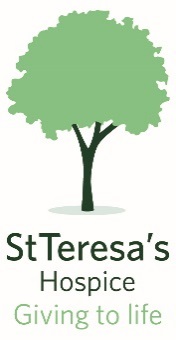 APPLICATION FOR VOLUNTEERINGPlease return to:HR OfficeSt Teresa’s HospiceThe WoodlandsWoodland RoadDarlingtonDL3 7UAApplication for the post of:VolunteerTitle:  Surname: Forenames:Known as:Address: Post Code: Telephone number: Mobile number: Email address: Name of Current Employer/Educational Establishment:
Address:Post Code: Current Job Title:Start Date:Name of Previous Employer/Educational Establishment:
Address:Post Code: Job Title:Dates Employed/Attended:Reason for Leaving:Please give brief details of any volunteering you are/have been involved with:Please give details of any Clubs, Societies, or other groups you are/have been involved with:Please explain briefly why you want to help at the hospice:Additional information in support of your application:(CONTINUE ON SEPARATE SHEET IF NECESSARY)Have you suffered bereavement in the last two years? If so please give details:If you require any reasonable adjustments to be made in order for you to attend an interview, please give details here:*Are you currently bound over or do you have any current ‘UNSPENT’ convictions, cautions, reprimands or final warnings that have been issued by a Court or Court-Martial in the United Kingdom or in any other country? Yes		 No If you have answered ‘yes’ above, you must answer this question:Please include details of the order binding you over and/or the nature of the offence, penalty, sentence or order of the Court, and the date and place of the Court hearing. You are not required to disclose information about any convictions, cautions, reprimands or final warnings which are ‘SPENT’ (old) under the Rehabilitation of Offenders Act 1974.  It is important that you understand the changes that came into effect from March 2014 under the Legal Aid, Sentencing and Punishment of Offenders Act which makes amendments to the length of time before certain sentences become spent (in England and Wales only).You are not required to tell us about parking offences.Please include any additional information or comments that you believe to be relevant.Please provide details of two referees who can be asked for information about you, who must not be relatives but must have known you for at least 3 years (e.g. previous employer or professional person).Please provide details of two referees who can be asked for information about you, who must not be relatives but must have known you for at least 3 years (e.g. previous employer or professional person).1st  Referee:Title:             Name:	 	 Address:Postcode:Telephone Number:	Email Address:2nd Referee:Title:          Name:	 	 Address:Postcode:Telephone Number:	Email Address:These are the main volunteering roles within the hospice: please tick any which interested you.  Please note, only some of these roles will be available at any one time, subject to numbers of volunteers already in role.These are the main volunteering roles within the hospice: please tick any which interested you.  Please note, only some of these roles will be available at any one time, subject to numbers of volunteers already in role.Shops				Gardening			Retail Warehouse			Administration			In Patient Unit			Kitchen and domestic work	Volunteer Visitor		Ward Host			Driving				Fundraising			Once your application is received we will arrange for you to come in to discuss your interests, skills and availability to find the most suitable role for you.Once your application is received we will arrange for you to come in to discuss your interests, skills and availability to find the most suitable role for you.CONFIDENTIALITY:It is the policy of St Teresa’s Hospice that all information disclosed by patients and families in our care MUST be treated as CONFIDENTIAL.   VOLUNTEERS must therefore be extremely careful not to discuss outside, information about patients or family affairs which they have acquired directly or indirectly in the course of their duties and MUST NOT, under any circumstances, discuss matters involving the state of health or welfare of patients.I have read and fully understand the above and the confidential nature of the work and will abide by this rule.Name……………………………………….………       Signed…………………………………………………  Date…………………………. (block capitals please)